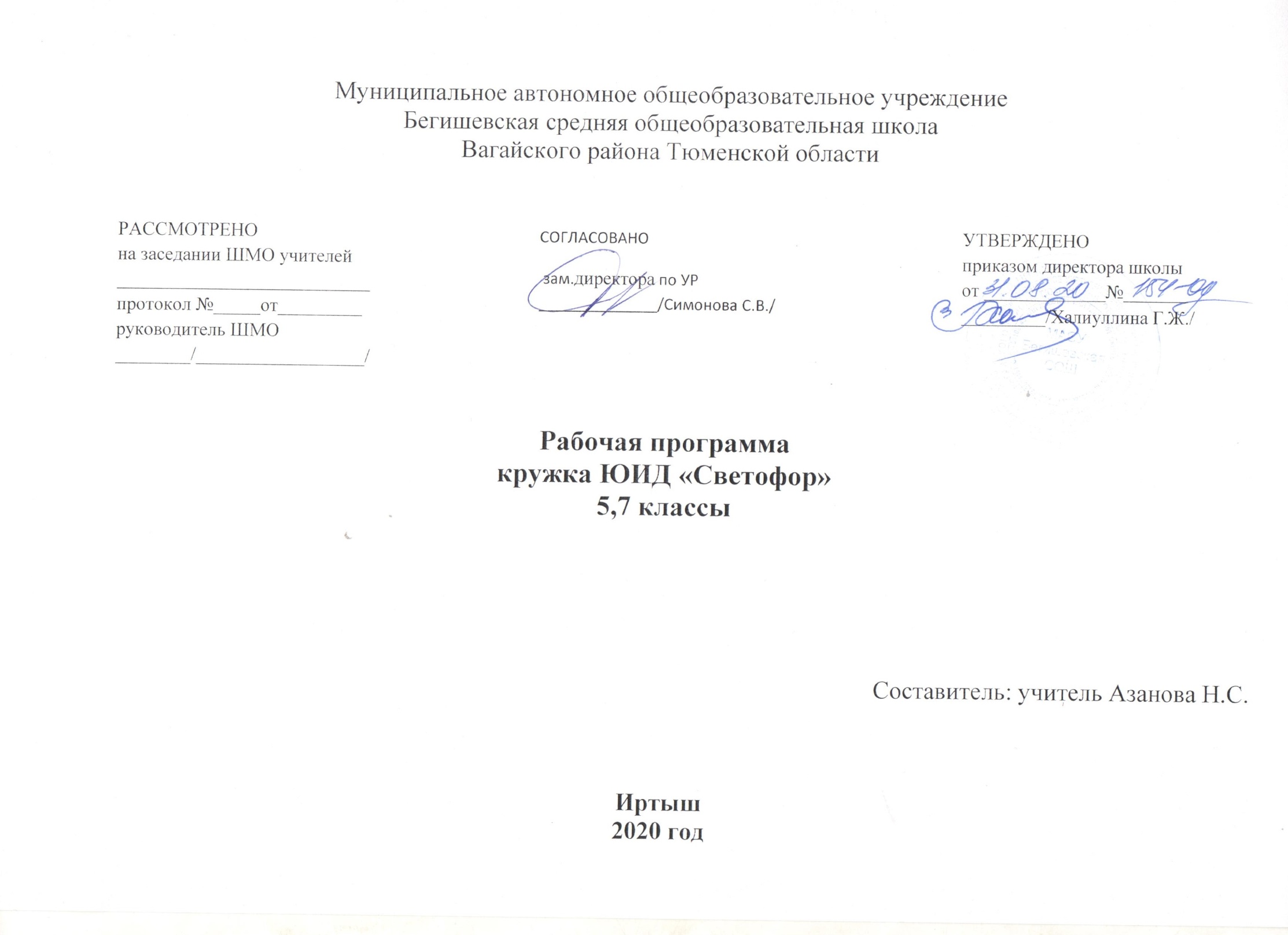 I. Планируемые результаты освоения учебного предметаЛичностные:- принятие образа «хороший пешеход, хороший пассажир»; - самостоятельность и личная ответственность за свои поступки, установка на здоровый образ жизни; - уважительное отношение к другим участникам дорожного движения; - осознание ответственности человека за общее благополучие; -этические чувства, прежде всего доброжелательность и эмоционально-нравственная отзывчивость; -положительная мотивация и познавательный интерес к занятиям по программе «Дорожная азбука»; -способность к самооценке; - начальные навыки сотрудничества в разных ситуациях. Метапредметные:-навыки контроля и самооценки процесса и результата деятельности; - умение ставить и формулировать проблемы; -навыки осознанного и произвольного построения сообщения в устной форме, в том числе творческого характера; - установление причинно-следственных связей; Регулятивные:- использование речи для регуляции своего действия; - адекватное восприятие предложений учителей, товарищей, родителей и других людей по исправлению допущенных ошибок; -умение выделять и формулировать то, что уже усвоено и что еще нужно усвоить;                                                                                                                                         - умение соотносить правильность выбора, планирования, выполнения и результата действия с требованиями конкретной задачи;                                                                                                                                                                                               Коммуникативные:                    - работать в группе, учитывать мнения партнеров, отличные от собственных; - ставить вопросы; - обращаться за помощью; - формулировать свои затруднения; -предлагать помощь и сотрудничество; - слушать собеседника; - договариваться и приходить к общему решению; -формулировать собственное мнение и позицию; - осуществлять взаимный контроль; - адекватно оценивать собственное поведение и поведение окружающих. II. Предметное содержание учебного курса1.	Понятие об участниках дорожного движенияЭлементам улиц и дорог. Дорожная разметка и дорожные знаки, сигналы светофора и регулировщика дорожного движения.Практическая работа: изучение действий участников дорожного движения по конкретным дорожным знакам.2.	Правила безопасного поведения на дорогах и улицахПравила для пешеходов и водителей транспортных средств. Виды перекрёстков и правила разъезда на них. Ответственность за нарушение правил.Практическая работа: разбор действий пешеходов и велосипедистов в конкретных дорожных ситуациях.3.	Освоение навыков безопасного движения пешехода и велосипедистаРазбор движения пешеходов и водителей транспортных средств на сложных перекрёстках. Правила движения для велосипедистов. Порядок движения группы велосипедистов. Разбор дорожной обстановки на маршруте, определение опасных для движения мест.	Практическая работа: подготовка велосипеда к походу.4.	Освоение приёмов профилактических и ремонтных работ велосипедаОсобенности устройства велосипеда. Назначение основных частей велосипеда. Физические основы устойчивостидвухколёсного велосипеда. Особенности маневрирования на велосипеде в условиях площадки для фигурного вождения велосипеда. Освоение приёмов безопасного падения.Практическая работа: освоение приёмов профилактических и ремонтных работ велосипеда.5.	Правила безопасного дорожного движения пешеходов и автотранспортаИзучение правил дорожного движения. Разбор реальных ситуаций, имеющих место в практике дорожного движения.Практическая работа: работа на тренажёрах; освоение правил работы с электронными экзаменаторами.6.	Оказание первой доврачебной помощи пострадавшим в ДТПСостав и назначение автоаптечки. Классификация возможных травм и первая доврачебная помощь пострадавшим в дорожно-транспортном происшествии (ДТП). Обработка ран и способы остановки кровотечения. Виды перевязочных средств и правила наложения повязок. Правила транспортировки пострадавших.Практическая работа: отработка различных приёмов оказания первой доврачебной помощи пострадавшему.7.	Профилактика детского дорожного травматизмаВиды и назначение автогородков. Устройство автогородка, назначение его основных элементов и особенности технического оборудования. Разработка маршрутов по схеме безопасного движения и безопасного поведения на занятиях в автогородке.Практическая работа: тренинг по безопасному вождению велосипеда (педального автомобиля) в автогородке; участие в настольной игре на тему правил дорожного движения.8.	Подготовка и проведение игр и конкурсов юных знатоков правил дорожного движенияОрганизация утренников, смотров, викторин, КВНа и соревнований по правилам безопасного дорожного движения. Подготовка конкурса эрудитов по истории транспортных средств и на знание правил дорожного движения.Практическая работа: проведение утренников, Смотров, викторин, конкурса эрудитов и т. п.9.	Подготовка и проведение соревнований «Безопасное колесо»Подготовка соревнований «Безопасное колесо».Практическая работа: проведение соревнований.10.	Выступление агитбригады юных инспекторов дорожного движенияПодведение итогов работы по программе. Подготовка выступлений агитбригад юных инспекторов дорожного движения.Практическая работа: проведение выступлений агитбригады.План работы ЮИД на 2020-2021 учебный годПлан работы ЮИД на 2020-2021 учебный годПлан работы ЮИД на 2020-2021 учебный год№ Мероприятие Сроки 1. Сбор отряда, выборы командира отряда, штаба отряда, распределение обязанностей. Сентябрь 2. Оформление школьного стенда по безопасности движения и уголок отряда «ЮИД». Сентябрь 3. Заседание штаба отряда. Обсуждение и утверждение плана работы отряда. Ежеквартально 4. Посвящение в пешеходы (1 класс). Неделя безопасности. Сентябрь 5. Викторина «Правила дорожные знать каждому положено» Октябрь 6. Подготовка к декаде безопасного движения. Октябрь 7. Викторина «Знаешь ли ты правила дорожного движения?» Ноябрь 8.Оформление и обновление школьного уголка по правилам дорожного движения. В течении года 9.«Уроки безопасности» перед каникулами. В течении года 10.Просмотр мультфильмов о соблюдении правил дорожного движения Декабрь 11.Подготовка к конкурсу «Безопасное колесо». Изучение первой доврачебной медицинской помощи. Декабрь 12.Проведение конкурсов кроссвордов, рисунков, плакатов на тему безопасности дорожного движения. Январь 13.Подготовка к конкурсу «Безопасное колесо». работа агитбригады «Светофор» — подбор материала и его методическая разработка. Январь 14.Анкетирование по ПДД. Февраль 15.Подготовка к конкурсу «Безопасное колесо». Работа над агитплакатом «За безопасность дорожного движения» — подбор материала, методическая разработка. Февраль 16.Беседа на тему «Безопасное колесо» Март 17.Подготовка к конкурсу «Безопасное колесо». изучение основ страхования. Март 18.1- классы, конкурс рисунков «Соблюдай ПДД» Март 19.Встречи с инспекторами ГИБДД Апрель 20.Проведение недели по ПДД: конкурс агитплакатов «ПДД – должен знать каждый», Апрель 21.Подготовка к конкурсу «Безопасное колесо». езда на велосипеде, фигурное вождение велосипеда.Апрель 22.Подготовка к конкурсу «Безопасное колесо». Май 23.Подготовка к празднику «День защиты детей» и проведению игры по станциям «Кто отличный пешеход». Май 24.Конкурс рисунков на асфальте «Безопасный путь домой» Май 25.Подведение итогов работы отряда за год. Составление плана на следующий учебный год. Май 26.Изготовление памяток для обучающихся и их родителей. В течении года 